9-1-1 FORM 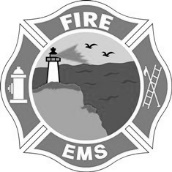 If you have a medical emergency and call 9-1-1, you probably need help fast. Your medical history and the medication information in the box below will help our Firefighter-EMT’s if you are not able to provide the information verbally.Name: _________________________Date: __________________Address: _______________________City: ___________________Birthdate: __________Phone: ____________DNR Form YesNoCurrent Medical History: (Include surgeries, disabilities, etc.)__________________________________________________________________________________________________________________________________________________________________Prescription and Non-Prescription Medications & Dosages:____________________________________________________________________________________________________________________________________________________________________________________________________________________________________________________________________________________________________________________________________Allergies:____________________________________________________________________________________________________We suggest you keep a copy where it is readily visible i.e. on your refrigerator. Be sure to update this form whenever there is a change in your health. If you have any questions call Pacific County Fire District #1 at (360) 665-4451Medical Insurance Company: (Include group or policy numbers)__________________________________________________________________________________________________________________________________________________________________Personal Physician(s) __________________________________________________________________________________________________________________________________________________________________Hospital Preferences:(1) ______________________ (2)__________________________Emergency Contacts:(1) ____________________________(Relationship)____________Address_______________________________________________Phone:_________________________(2) ____________________________(Relationship)____________Address:_______________________________________________Phone:__________________________